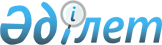 Об установлении периода параллельного обращения банкнот номиналом 2 000 тенге образца 2006 года и образца 2012 года
					
			Утративший силу
			
			
		
					Постановление Правления Национального Банка Республики Казахстан от 27 мая 2013 года № 127. Зарегистрирован в Министерстве юстиции Республики Казахстан 5 июля 2013 года № 8562. Утратило силу постановлением Правления Национального Банка Республики Казахстан от 28 ноября 2015 года № 210      Сноска. Утратило силу постановлением Правления Национального Банка РК от 28.11.2015 № 210 (вводится в действие с 01.01.2016).      В соответствии с Законом Республики Казахстан от 30 марта 1995 года «О Национальном Банке Республики Казахстан» и в целях достижения оптимальной работы по изъятию из обращения денежных знаков национальной валюты при изменении их дизайна (формы) Правление Национального Банка Республики Казахстан ПОСТАНОВЛЯЕТ:



      1. Установить период параллельного обращения банкнот номиналом 2 000 тенге образца 2006 года (далее – денежный знак старого образца) и образца 2012 года (далее – денежный знак нового образца) с 29 марта 2013 года по 31 декабря 2015 года.

      Сноска. Пункт 1 в редакции постановления Правления Национального Банка РК от 24.12.2014 № 249 (вводится в действие по истечении десяти календарных дней после дня его первого официального опубликования).



      2. В период параллельного обращения денежных знаков старого и нового образцов:



      1) банки второго уровня и организации, осуществляющие отдельные виды банковских операций:



      осуществляют выдачу денежных знаков старого и нового образцов из своих касс, а также посредством банкоматов физическим и юридическим лицам;



      сдают поступающие в операционную кассу денежные знаки старого и нового образцов в филиалы Национального Банка Республики Казахстан (далее – Национальный Банк) в соответствии с постановлением Правления Национального Банка Республики Казахстан от 3 марта 2001 года № 58 «Об утверждении Правил ведения кассовых операций и операций по инкассации банкнот, монет и ценностей в банках и организациях, осуществляющих отдельные виды банковских операций» (зарегистрированным в Реестре государственной регистрации нормативных правовых актов под № 1482);



      2) филиалы Национального Банка:

      осуществляют выдачу денежных знаков старого образца и нового образца из оборотных касс физическим и юридическим лицам;

      принимают без ограничений от юридических лиц денежные знаки нового и старого образцов с последующим перечислением безналичного эквивалента на соответствующие корреспондентские счета банков второго уровня в соответствии с постановлением Правления Национального Банка Республики Казахстан от 26 декабря 2003 года № 467 «Об утверждении Правил ведения кассовых операций с физическими и юридическими лицами в Национальном Банке Республики Казахстан» (зарегистрированным в Реестре государственной регистрации нормативных правовых актов под № 2685).



      3. Признать утратившим силу постановление Правления Национального Банка Республики Казахстан от 4 июля 2012 года № 201 «Об установлении периода параллельного обращения банкнот номиналом 2000 тенге образца 2006 года и образца 2012 года» (зарегистрированное в Реестре государственной регистрации нормативных правовых актов под № 7850, опубликованное 4 апреля 2013 года в газете «Казахстанская правда» № 117-118 (27391-27292).



      4. Настоящее постановление вводится в действие по истечении десяти календарных дней после дня его первого официального опубликования.      Председатель

      Национального Банка                        Г. Марченко
					© 2012. РГП на ПХВ «Институт законодательства и правовой информации Республики Казахстан» Министерства юстиции Республики Казахстан
				